JUSTIFICATIVA DO PROJETOExemplo:O xxxxxxxxxxx foi criado em 23 de junho de 1998 para absorver todos os trabalhos relativos à informática e telemática do xxxxxxxxxx. O xxxxxxxxxxx, através da sua qualificação, é pessoa jurídica de direito privado, sem fins lucrativos, constituída sob a forma de associação civil. Tem como incumbência estatutária o ensino, a pesquisa e o desenvolvimento institucional, científico e tecnológico nas áreas de informática e telemática, garantindo à xxxxxxxxxxx os mais modernos sistemas de gestão pública, impulsionando os projetos sociais do município.Desta forma, o xxxxxxxxxxx tem como missão o fomento de novas tecnologias para melhor atender a xxxxxxxxxxx e demais clientes.Para tanto, o xxxxxxxxxxx precisa de uma ferramenta que propicie um canal de comunicação transparente, que possibilite o gerenciamento adequado do conhecimento institucional e incentive o desenvolvimento do processo criativo e inovador, com o foco de diferencial competitivo. ESCOPO DO PRODUTOO projeto deve prover uma solução que possibilite o gerenciamento do conhecimento do xxxxxxxxxxx, de forma que qualquer colaborador tenha acesso ao sistema e possa enviar idéias de qualquer natureza (comportamentais, operacionais, procedimentais, estratégicas, entre outros).As idéias enviadas devem ser analisadas, categorizadas e priorizadas pelo Comitê de Inovação, grupo responsável em dar suporte e subsídio às novas idéias, de forma que todos os colaboradores possam acompanhar a evolução de suas contribuições.Um dos objetivos da análise é a verificação dos conteúdos enviados a fim de promover cursos e treinamentos em áreas de conhecimento que o Comitê de Inovação julgue necessário para melhorar a performance dos colaboradores.É de responsabilidade do Comitê de Inovação, estabelecer critérios de análise que serão agregados a solução proposta, bem como traduzir as ameaças e oportunidades identificadas pelo nível estratégico em desafios tangíveis em uma linguagem comum ao corpo técnico da instituição.O sistema deve fornecer indicadores para que o nível estratégico possa acompanhar a evolução e andamento do projeto.A aplicação encontra-se dividida em três módulos, sendo:- Módulo Administrativo: contempla funcionalidades específicas de administração do sistema; -Módulo de Colaboração: contempla funcionalidade de envio de novas idéias, acompanhamento da situação (evolução) de uma idéia enviada, verificação de créditos e informações sobre linhas de pesquisa, oportunidades e ameaças elencadas pelo nível estratégico (já formatadas pelo Comitê de Inovação).- Módulo de Análise e Orientação: contempla as funcionalidades para a análise, categorização e priorização de idéias enviadas pelos colaboradores. Durante a análise deverão ser disponibilizados recursos para que o Comitê de Inovação possa solicitar melhorias, marcar reuniões, identificar deficiências e indicar cursos e treinamentos. Neste módulo também deve ser disponibilizada uma funcionalidade para que o Comitê de Inovação informe os colaboradores de novas tendências de mercado e linhas de pesquisa.- Módulo Indicadores: o sistema deve fornecer automaticamente indicadores que orientarão o nível estratégico sobre o andamento e sucesso do projeto. Entre eles citamos: quantidade de idéias enviadas, percentual de idéias aproveitadas (projetos), entre outros. <Imagem com o fluxo do processo>INCLUIR AQUIESCOPO NÃO CONTEMPLADOExemplo:O serviços listados não fazem parte do escopo deste projeto:- Fornecimento de conectividade;- Infraestrutura de rede;... INTEGRAÇÃO COM OUTROS SISTEMASSe existirem integrações com outros projetos, os mesmos devem ser relacionados.PREMISSASExemplo:As premissas para o desenvolvimento e implantação do Sistema Gestor da Inovação são:- Comprometimento do nível estratégico da instituição;- Disponibilização de uma equipe para o desenvolvimento do projeto, de acordo com os perfis e cronograma apresentados no projeto.- Participação da Gerência de Recursos Humanos na elaboração das normas e procedimentos do projeto;- Participação da Coordenação de Comunicação na divulgação do projeto. RESTRIÇÕESExemplo:As restrições consideradas são:- Limite máximo de desenvolvimento de 1 ano;- Custo máximo disponível: R$ 120.000,00.ANÁLISE DOS RISCOSESTIMATIVAEste tópico tem o objetivo de exercitar a utilização de um método de estimativa.Exemplo:O método de Estimativa adotado é o (Pontos por Função / Caso de Uso) ....Prazo:CRONOGRAMA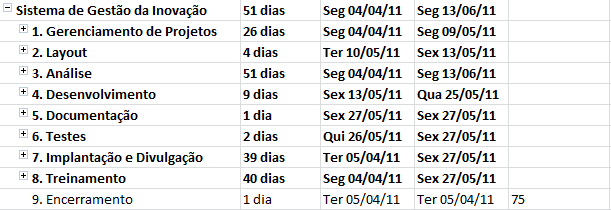 VIABILIDADE O projeto é viável desde que sejam observadas os Custos, Tempo, Premissas e Restrições descritas.RECURSOS DO PROJETORecursos humanos e técnicos necessários para o desenvolvimento do projeto.MECANISMOS DE TRACKING E CONTROLESistemas de Gerenciamento do Projeto.Empresa xEmpresa xSistema xxxxSistema xxxxPlano de ProjetoPlano de ProjetoElaborado por: Versão: Aprovado por: Data de Aprovação:  __/__/____EventoCausa-RaizRisco (baixo, moderado, alto